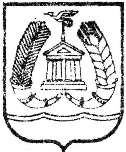 АДМИНИСТРАЦИЯ ГАТЧИНСКОГО МУНИЦИПАЛЬНОГО РАЙОНАЛЕНИНГРАДСКОЙ ОБЛАСТИРАСПОРЯЖЕНИЕ От 14.02.2014									     № 9-рОб утверждении Положения об отделе муниципального контроля администрации   Гатчинского муниципального района         Руководствуясь Федеральным Законом от 06.10.2003 № 131-ФЗ «Об общих принципах  организации местного самоуправления в Российской Федерации»,  Федеральным законом от 02.03.2007 № 25 «О муниципальной службе в Российской Федерации», областным законом от 11.03.2008 № 14-оз «О правовом регулировании муниципальной службы в Ленинградской области», Уставом Гатчинского муниципального района1.Утвердить Положение об отделе муниципального контроля администрации Гатчинского муниципального района согласно приложению.2. Распоряжение вступает в силу с момента подписания.Глава администрацииГатчинского муниципального района			            Е.В.ЛюбушкинаИсп.Исаева А.С.Внесены изменения: постановление администрации от  27.11.2014 № 53-р;                                     постановление администрации от 03.07.2015 № 38-рПриложение  к распоряжению администрацииГатчинского муниципального района от 14.02.2014 № 9-р             ПОЛОЖЕНИЕоб  отделе муниципального контроля администрацииГатчинского муниципального района1. Общие положения1.1.	Отдел  муниципального контроля (далее  по тексту - Отдел) является  самостоятельным структурным подразделением  администрации Гатчинского муниципального района, созданным  в соответствии с действующим законодательством для осуществления функций   муниципального контроля. 1.2. Отдел является  уполномоченным органом администрации Гатчинского муниципального района, осуществляющим мероприятия по организации и проведению на территории Гатчинского муниципального района проверок соблюдения юридическими лицами, индивидуальными предпринимателями, физическими лицами требований, установленных муниципальными правовыми актами, законами субъектов Российской Федерации, а также, по поручению главы администрации Гатчинского муниципального района, за исполнением вопросов местного значения  Гатчинского муниципального района в рамках полномочий, установленных Положением об Отделе.1.3. В своей деятельности Отдел  руководствуется Конституцией Российской Федерации, федеральными законами, региональными законами, Уставом Гатчинского муниципального района, другими  муниципальными  правовыми актами  и  настоящим Положением.1.4. Отдел осуществляет свою деятельность во взаимодействии с другими структурными подразделениями администрации Гатчинского муниципального района, органами местного самоуправления поселений, уполномоченными  государственными, правоохранительными и надзорными органами.1.5.	Отдел  не подменяет  другие  структуры и службы  администрации  Гатчинского муниципального района  по вопросам, отнесенным в установленном порядке к их функциональной деятельности, в области  осуществления  муниципальных, федеральных и региональных    контрольных  полномочий. 1.6.	Отдел  подчиняется  непосредственно главе администрации Гатчинского муниципального района, а также его заместителю по правовым вопросам. 1.7.	Изменения и дополнения в настоящее Положение вносятся на основании распоряжения администрации Гатчинского муниципального района.1.8.	Реорганизация и ликвидация Отдела осуществляется в порядке, установленном  действующим  законодательством и правовыми актами Гатчинского муниципального района.1.9. В случае ликвидации Отдела все документы передаются в архивный отдел администрации Гатчинского муниципального района, расположенный по адресу: Ленинградская область, г. Гатчина, Красноармейский пр., д. 11 б.2. Задачи ОтделаЗадачами отдела являются:2.1.	Осуществление  муниципального  контроля - деятельности по  организации и проведению на территории  Гатчинского  муниципального района  проверок соблюдения юридическими лицами, индивидуальными предпринимателями  и физическими лицами требований, установленных  муниципальными правовыми актами, а также требований, установленных федеральными законами, законами субъекта Российской Федерации, в случаях, если соответствующие виды контроля относятся к вопросам местного значения, в том числе  в порядке, предусмотренном  Федеральным  законом от 26.12.2008 № 294-ФЗ «О защите прав юридических лиц и индивидуальных предпринимателей при осуществлении государственного контроля (надзора) и муниципального контроля» (в отношении юридических лиц). 2.2.	Осуществление мониторинга за исполнением администрациями поселений требований муниципальных правовых актов при решении вопросов местного значения в сфере благоустройства, дорожной деятельности.2.3. Осуществление  взаимодействия  с органами, уполномоченными на осуществление государственного контроля (надзора), в порядке, предусмотренном  Федеральным законом от 26.12.2008 N 294-ФЗ «О защите прав юридических лиц и индивидуальных предпринимателей при осуществлении государственного контроля (надзора) и муниципального контроля».2.4.	Осуществление взаимодействия с Контрольно-счетной палатой Гатчинского муниципального района, Комитетом финансов Гатчинского муниципального района, в частности, при проведении мероприятий в рамках Федерального закона от 05.04.2013 № 44-ФЗ «О контрактной системе в сфере закупок товаров, работ, услуг для обеспечения государственных и муниципальных нужд».2.5.	Разработка и исполнение административных регламентов проведения проверок при осуществлении  конкретных видов муниципального контроля.3. Функции Отдела Отдел  в соответствии с поставленными задачами осуществляет следующие функции:3.1.	Осуществление контроля за рациональным использованием и охраной недр, а также за соблюдением требований законодательства в области охраны окружающей среды.3.2.	Муниципальный контроль за сохранностью автомобильных дорог местного значения в границах Гатчинского муниципального района.3.3.	Муниципальный контроль в области торговой деятельности (в соответствии с требованиями ст. 16 Федерального закона от 28.12.2009 № 381-ФЗ «Об основах государственного регулирования торговой деятельности в Российской Федерации»).3.4.	Осуществление муниципального лесного  контроля.3.5.	Контроль над представлением обязательного экземпляра.3.6. Муниципальный контроль в области использования и охраны особо охраняемых природных территорий местного значения.3.7.	Контроль в сфере закупок, в соответствии с Федеральным законом от 05.04.2013 № 44-ФЗ «О контрактной системе в сфере закупок товаров, работ, услуг для обеспечения государственных и муниципальных нужд», осуществляемый путем проведения плановых и внеплановых проверок, в отношении заказчиков, контрактных служб, контрактных управляющих, комиссий по осуществлению закупок и их членов, уполномоченных органов, уполномоченных учреждений при осуществлении закупок для обеспечения муниципальных нужд, в отношении специализированных организаций, выполняющих в соответствии с указанным законом отдельные полномочия в рамках осуществления закупок для обеспечения муниципальных нужд. 3.8.	Контроль исполнения нормативных правовых актов в сфере рекламы.3.9.	В случае заключения соглашений о передаче полномочий по осуществлению муниципального контроля от сельских и городских поселений муниципальному району, осуществление соответствующего вида контроля. 3.10.	Осуществление полномочий в соответствии с заключенным Комитетом по труду и занятости населения Ленинградской области и администрацией Гатчинского муниципального района 03.04.2008 Соглашением о взаимодействии по вопросам охраны труда.3.11.	Планирование контрольных мероприятий, по вопросам, отнесенным к компетенции Отдела.3.12.	Составление, согласование и представление в органы прокуратуры  ежегодных планов  проведения  плановых проверок  юридических лиц и индивидуальных предпринимателей и ежеквартальных отчетов о проведенных проверках.3.13.	Представление в соответствующие структурные подразделения администрации для размещения на официальном сайте администрации Гатчинского муниципального района в  информационно-телекоммуникационной сети Интернет информации  по опубликованию ежегодных планов проверок .3.14.	Представление  главе  администрации Гатчинского муниципального района или по его указанию иным должностным лицам администрации Гатчинского муниципального района в письменной форме  информации о выявленных нарушениях, их причинах и последствиях, а также подготовка предложений о принятии необходимых мер по устранению нарушений и привлечению к ответственности лиц, их допустивших.3.15.	Представление  главе администрации Гатчинского муниципального района ежегодного отчета об осуществлении контрольных полномочий в соответствующих сферах деятельности в рамках компетенции Отдела. 3.16.	Освещение результатов работы Отдела в средствах массовой информации. 3.17.	Отдел разрабатывает и подготавливает проекты муниципальных правовых актов в пределах своей компетенции.4. Права и Обязанности ОтделаОтдел обязан:4.1.	Осуществлять  проверки  по всем видам  контроля, отнесенным   к компетенции Отдела.4.2.	Своевременно и в полной мере исполнять представленные в соответствии с законодательством Российской Федерации полномочия по предупреждению, выявлению и пресечению нарушений требований, установленных законодательством и (или) муниципальными правовыми актами.4.3.	Соблюдать законодательство Российской Федерации и законные интересы юридических лиц, индивидуальных предпринимателей, физических лиц и (или) их уполномоченных представителей, проверка которых проводится.4.4.	Проводить проверки, в том числе выездные, только во время исполнения служебных обязанностей, при предъявлении служебных удостоверений, копии распоряжения  о проведении выездной проверки  и по основаниям, предусмотренным российским законодательством, копии документа о согласовании проведения проверки – при проведении проверки юридических лиц, индивидуальных предпринимателей. 4.5.	Не препятствовать руководителю, иному должностному лицу, индивидуальному предпринимателю, физическому лицу и (или) их уполномоченным представителям присутствовать при проведении проверки и давать разъяснения по вопросам, относящимся к предмету проверки.4.6.	Предоставлять руководителю, иному должностному лицу или, индивидуальному предпринимателю, физическому лицу и (или) их уполномоченным представителям, присутствующим при проведении проверки, информацию и документы, относящиеся к предмету проверки.4.7.	Соблюдать сроки проведения проверки, установленные законодательством Российской Федерации.4.8.	Перед началом проведения выездной проверки по просьбе руководителя, иного должностного лица, индивидуального предпринимателя, физическое лицо и (или) их уполномоченных представителей ознакомить с положением административного регламента, в соответствии с которым проводится проверка.4.9.	Своевременно рассматривать обращения юридических и физических лиц, государственных органов, органов местного самоуправления, общественных организаций.4.10.	Соблюдать иные требования, установленные действующим законодательством, при осуществлении  мероприятий по контролю в соответствующих сферах деятельности. 4.11.	По результатам   проведенных  проверок    составлять  Акт проверки, в случае выявления  нарушений  выдавать  предписания об устранении  нарушений,  осуществлять  контроль за выполнением выданных предписаний.	4.12.	При осуществлении контрольных мероприятий направлять руководителям структурных подразделений администрации Гатчинского муниципального района, действия (бездействия) которых послужили причиной  выявленных нарушений, а также курирующему заместителю главы администрации Гатчинского муниципального района информацию о выявленных нарушениях с предложением об их устранении.Отдел имеет право:4.13.	Запрашивать и получать в установленном порядке информацию по вопросам, отнесенным к компетенции Отдела, от структурных подразделений  администрации Гатчинского муниципального района, предприятий, учреждений, организаций и иных юридических лиц независимо от формы собственности, расположенных или осуществляющих свою деятельность на территории Гатчинского муниципального района.4.14.	Для осуществления возложенных на Отдел полномочий пользоваться в установленном порядке информационными ресурсами администрации Гатчинского муниципального района.4.15.	Осуществлять в пределах своей компетенции взаимодействие с государственными контрольно-надзорными и правоохранительными  органами. 4.16.	Привлекать экспертов, экспертные организации, специалистов для проведения экспертиз, исследований и оценок, необходимых для осуществления функций Отдела по письменным запросам от администрации Гатчинского муниципального района. 5. Организация деятельности Отдела5.1.	Руководство текущей деятельностью Отдела осуществляется  начальником  Отдела, назначаемым на должность и освобождаемым от должности  распоряжением администрации Гатчинского муниципального района, на основании заключенного трудового договора.  5.2.	Начальник Отдела организует  выполнение  возложенных на Отдел задач, распределяет  функциональные обязанности  среди сотрудников  Отдела, контролирует и требует выполнения  ими своих функциональных обязанностей. 5.3.	Обязанности начальника Отдела на время его отсутствия (в случае отпуска, болезни, командировки и т.д.) исполняет уполномоченный главой администрации Гатчинского муниципального района работник Отдела по представлению начальника Отдела на основании распоряжения администрации Гатчинского муниципального района. 5.4.	Работники Отдела  назначаются на должность и освобождаются от должности распоряжением администрации Гатчинского муниципального района в соответствии с действующим законодательством, на основании заключенного трудового договора. 5.5.	Работники Отдела осуществляют свою  служебную деятельность в соответствии с указаниями начальника Отдела, должностными инструкциями и несут персональную ответственность за выполнение своих должностных обязанностей с учетом предоставленных им прав.5.6.	Работники Отдела несут ответственность за качество проводимых проверок, их соответствие действующему законодательству, достоверность информации, содержащейся в актах, за разглашение служебной информации, сохранность документов Отдела и документов, предоставленных проверяемыми организациями.5.7.	Права, обязанности и ответственность работников Отдела определяются законодательством  Российской Федерации и Ленинградской области о муниципальной службе, законодательством Российской Федерации о труде, муниципальными правовыми актами органов местного самоуправления  Гатчинского муниципального района, Уставом Гатчинского муниципального района, Положением об администрации Гатчинского муниципального района, настоящим Положением, должностными инструкциями.5.8.	Финансовое, информационное, транспортное, материально-техническое обеспечение деятельности Отдела осуществляется в установленном порядке за счет средств  бюджета Гатчинского муниципального района, а в случае передачи полномочий от городских и сельских поселений  частично за счет средств этих муниципальных образований. 6. Прекращение деятельности Отдела	Реорганизация, либо прекращение деятельности Отдела осуществляется в случаях изменения структуры администрации Гатчинского муниципального района, с соблюдением требований законодательства Российской Федерации и обеспечения служащих Отдела гарантиями, предусмотренными законодательством о труде и  о муниципальной службе. 